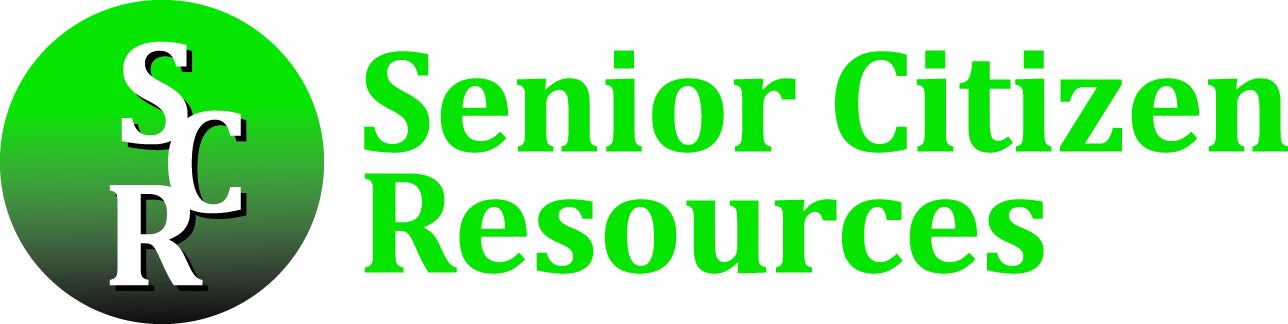 Please return to: 3100 Devonshire Rd. Cleveland, OH 44109 (216) 749-5367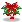 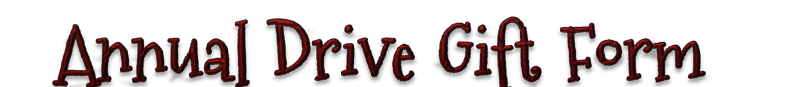 NameOrganization Name (if applicable)AddressCity	State	ZipDaytime PhonePlease supply your email address to receive email news and information.Email Address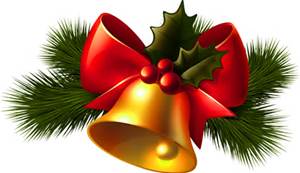 